Aksijalni krovni ventilator DZD50-6AJedinica za pakiranje: 1 komAsortiman: 
Broj artikla: 0087.00425Proizvođač: MAICO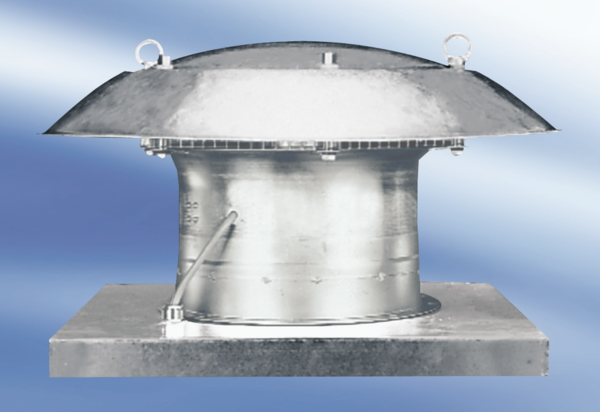 